Δράσεις αφιερωμένες στο Περιβάλλον από το Δήμο ΛαμιέωνΗ Παγκόσμια Ημέρα Περιβάλλοντος γιορτάζεται κάθε χρόνο στις 5 Ιουνίου και αποτελεί, από το 1972, την κύρια εκδήλωση του ΟΗΕ για την ενημέρωση του παγκόσμιου πληθυσμού σχετικά με τα περιβαλλοντικά προβλήματα που αντιμετωπίζει η ανθρωπότητα.Η Ημέρα αυτή αποτελεί μια ευκαιρία για τους πολίτες να ενημερωθούν αλλά και να εκφράσουν την άποψή τους για όσα συμβαίνουν στον πλανήτη και σχετίζονται ιδιαίτερα με τη διαχείριση του περιβάλλοντος, τη ρύπανση, τη διατήρηση και σωτηρία της πανίδας και της χλωρίδας. Με αφορμή το φετινό εορτασμό, ο Δήμος Λαμιέων, θέλοντας να στείλει το δικό του μήνυμα, διοργανώνει την Εβδομάδα Περιβάλλοντος 2018 με ένα πλούσιο πρόγραμμα εκδηλώσεων και δραστηριοτήτων που στοχεύουν στην ευαισθητοποίηση σε θέματα προστασίας του φυσικού περιβάλλοντος και θα πραγματοποιηθούν από τις 4 έως και τις 8 Ιουνίου 2018 με τη συμμετοχή  συλλογικών φορέων, εθελοντικών ομάδων, μαθητών αλλά και πολιτών. Το πρόγραμμα περιλαμβάνει:ΕΒΔΟΜΑΔΑ ΠΕΡΙΒΑΛΛΟΝΤΟΣ 2018 ΔΕΥΤΕΡΑ 4/6/2018Κ.Δ.Α.Υ. Λαμίας, 09.30π.μ. Επίσκεψη μαθητών στο Κέντρο Διαλογής Ανακυκλώσιμων Υλικών Λαμίας.ΤΡΙΤΗ 5/6/2018- ΠΡΩΙ -ΔΡΑΣΕΙΣ ΓΙΑ ΤΗΝ ΠΑΓΚΟΣΜΙΑ ΗΜΕΡΑ ΠΕΡΙΒΑΛΛΟΝΤΟΣ Πλατεία Ελευθερίας, 09.30 π.μ.Θεατρικό παιχνίδι και διήγηση παραμυθιού με τη συμμετοχή μαθητών Δημοτικών Σχολείων του Δήμου.Πλατεία Λαού, 09.30 π.μ. Εικαστικές δημιουργίες για το περιβάλλον από τα Εικαστικά Εργαστήρια του Δήμου Λαμιέων – Facepainting και ενημέρωση για την ανακύκλωση με τη συμμετοχή μαθητών Δημοτικών Σχολείων του Δήμου.Πλατεία Πάρκου, 10.00 π.μ. Ενημέρωση πολιτών από τον Περιφερειακό ΦοΔΣΑ Στερεάς Ελλάδας και το Europe Direct Λαμίας. - ΑΠΟΓΕΥΜΑ -Πολιτιστικό Κέντρο Δήμου Λαμιέων, 19.00Ενημερωτική εσπερίδα με θέμα «Από τη Διαλογή στην Πηγή μέχρι την ασφαλή τελική διάθεση - Δήμος Λαμιέων και ΦοΔΣΑ Στερεάς Ελλάδας συνεργάτες για την ολοκληρωμένη διαχείριση των απορριμμάτων»Συνδιοργάνωση του  Δήμου Λαμιέων και του Περιφερειακού ΦοΔΣΑ Στερεάς Ελλάδας σε συνεργασία με την Ελληνική Εταιρεία Αξιοποίησης Ανακύκλωσης.ΤΕΤΑΡΤΗ 6/5/2018Ενημέρωση σχολικών μονάδων για το Περιβάλλον και την Ανακύκλωση από το Europe Direct Λαμίας.ΠΕΜΠΤΗ 7/6/2018Λόφος Μιχαήλ & Γαβριήλ, 19.30 Κατασκευές, ζωγραφική και φύτεμα λουλουδιών από τα παιδιά του 16ου Δημοτικού Σχολείου και τα ΚΔΑΠ του Δήμου Λαμιέων. Μαζί μας με ζωντανή μουσική ο Άκης Δαβανέλλος με την παρέα του!ΠΑΡΑΣΚΕΥΗ 8/6/2018Πάρκο Λουτρών Υπάτης, 09.30 π.μ. Το Λούνα Παρκ της Ανακύκλωσης πάει φέτος στα Λουτρά Υπάτης για παιχνίδια και ενημέρωση για την ανακύκλωση με τη συμμετοχή μαθητών από σχολεία της περιοχής!Από το Γραφείο Τύπου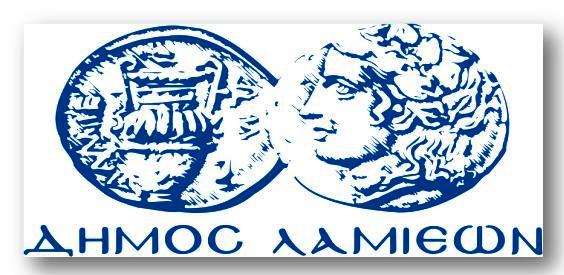 ΠΡΟΣ: ΜΜΕΔΗΜΟΣ ΛΑΜΙΕΩΝΓραφείου Τύπου& Επικοινωνίας                                    Λαμία, 31/5/2018